The Harry Guntrip Psychotherapy Trust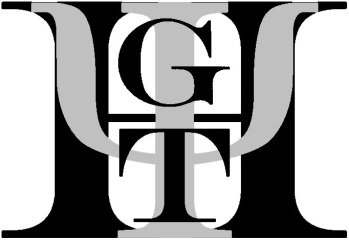 Psychoanalytic Supervision & Consultation in NHS settings Marcus EvansLeeds City Hilton HotelNeville St, Leeds LS1 4BXSaturday, October 6th 20189.30am – 4pm(registration from 9am)Full fee £65 Concessionary fee (students) £55Discussant:  Dr James JohnstonChair:  Dr Jeani Lingam Marcus Evans is a Psychoanalyst and Consultant Psychotherapist at the Tavistock & Portman NHS Foundation Trust. After qualifying there as a psychotherapist, he was appointed Head of Nursing and subsequently Associate Clinical Director of the Adult & Adolescent Departments 2011-15. He has given outreach courses to frontline staff in several Mental Health Trusts including Camden and Islington, the Bethlem and Maudsley and Broadmoor. His book, ‘Making Room for Madness in Mental Health: the psychoanalytic understanding of psychotic communications’ was published recently.Dr James Johnston is a Consultant Psychiatrist in Medical Psychotherapy, Leeds and York NHS Foundation Trust, Psychoanalytic Psychotherapist and Psychoanalyst in training.He established a Medical Psychotherapy Consultation service in Leeds in 2000 and is interested in the way that ‘personality order’ plays a vital part in the patient and professional dialectic with personality disorder.    He was the Chair of the Royal College of Psychiatrists’ Medical Psychotherapy Faculty Education and Curriculum Committee 2011-2015 and has been central in developing psychotherapy training in undergraduate and postgraduate medical curricula in the UK. He is a cartoonist and painter and uses his art work to illustrate the application of psychoanalytic ideas in professional and everyday life. Dr Paul Beavan is a Consultant Forensic Psychiatrist, Bradford District Care Foundation Trust. He will present a case for live supervision. Dr Jeani Lingam is a Consultant Medical Psychotherapist, Psychoanalytic Psychotherapist and a Trustee of the Harry Guntrip Psychotherapy Trust.Registration FormPLEASE WRITE CLEARLY!Name………………………………………………………………………………………E mail address…………………………………………………………........................Address…………………………………………………………………………………...Phone……………………………………………………………………........................Full fee: £65 Concessionary fee: £55 (trainees, etc)Please make cheques payable to: The Harry Guntrip Charitable TrustPlease return your cheque with this completed registration form to:Mr Tim Moss, Psychotherapy Dept, Lynfield Mount Hospital,Heights Lane, Bradford, BD9 6DPE Tickets !You will receive an individually numbered ticket which will be emailed to you with an individually named receipt and CPD certificate on receipt of your cheque. The CPD certificate will require a signature, which I will provide on the day and the receipt will allow anyone needing to, to claim for the event from their workplaces/be used for tax purposes. The tickets will be individually numbered to make the registration process easier as they will correspond to a numbered spreadsheet. The E ticket/receipt/CPD Certificate will come as a PDF file for you to print. Please contact harryguntriptrust@gmail.com if you have not received your e ticket within 14 days of mailing me!If you no longer wish to be made aware of Harry Guntrip Trust / other psychoanalytic & psychodynamic events in the region, please email me to say so with your name and email address.      Cancellation PolicyIf you are for any reason unable to attend an event after you have purchased your ticket, we will provide a full refund if you cancel with 28 days of the event and a refund of 50% if you cancel within 14 days of the event. We will offer no refund if you cancel within less than 14 days of the event. There will be a deduction of £10 from all refunds for administration.ParkingThe Hilton has in house parking with the entrance next to the front entrance of the hotel. It has very sharp corners on the access ramps between floors. If you present your ticket to the hotel  reception you will be able to get a reduced rate.Timetable 9-9.30 		Registration9.30am 	Welcome from Chair of Harry Guntrip Psychotherapy Trust9.45-11am 	Paper given by Mr Marcus Evans followed by initial questions11-11.30am 	Break11.30-12.30pm 	Paper given by Dr James Johnston12.30-1.15pm 	Questions to both speakers1.15-2.15pm 	Lunch2.15-3.45pm 	Clinical Case presentation by Dr Paul Beavan.3.45-4pm 	CloseLunchLunch will not be provided at the conference but there are several very good restaurants upstairs in the nearby Trinity shopping Centre (Giraffe, Go Sushi, Carluccio’s etc). Other nearby venues include Laynes Espresso Café and Friends of Ham, both located on New Station Street leading up to the train station. 